 22 ЗАСЕДАНИЕ 7 СОЗЫВАВ соответствии с пунктом 2 части 10 статьи 37 Федерального закона 
№ 131-ФЗ от 06 октября 2003 года «Об общих принципах организации местного самоуправления в Российской Федерации», статьей 32 Закона Чувашской Республики от 18 октября 2004 года № 19 «Об организации местного самоуправления в Чувашской Республике» и пунктом 2 части 7 статьи 40 Устава Козловского района Чувашской Республики, рассмотрев заявление главы администрации Козловского района Чувашской Республики Искандарова Ф.Р. 
от 01 марта 2022 года о досрочном сложении полномочий главы администрации Козловского района Чувашской Республики по контракту – подаче в отставку 
по собственному желанию, Собрание депутатов Козловского района Чувашской Республики РЕШИЛО:Заявление главы администрации Козловского района Чувашской Республики Искандарова Ф.Р. от 01 марта 2022 года о досрочном сложении полномочий главы администрации Козловского района Чувашской Республики по контракту – подаче в отставку по собственному желанию удовлетворить.Глава Козловского района Чувашской Республики 						  	            В.Н. Шмелев ЧĀВАШ РЕСПУБЛИКИ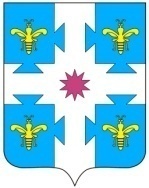 КУСЛАВККА РАЙОНĔ ЧУВАШСКАЯ РЕСПУБЛИКА КОЗЛОВСКИЙ РАЙОН КУСЛАВККА РАЙОНĔНДЕПУТАТСЕН ПУХĀВĔ ЙЫШĂНУ02.03.2022 Ç  2/126 №Куславкка хулиСОБРАНИЕ ДЕПУТАТОВ КОЗЛОВСКОГО РАЙОНА РЕШЕНИЕ02.03.2022 г. № 2/126город КозловкаО заявлении главы администрации Козловского района Чувашской Республики Искандарова Ф.Р. 
от 01 марта 2022 года о досрочном сложении полномочий главы администрации Козловского района Чувашской Республики по контракту – подаче в отставку по собственному желанию